	Ginebra, 8 de febrero de 2012Muy Señor mío/Muy Señora mía:1	Me complace informarle que la decisión sobre la sede del evento ha sido ya tomada y que éste se celebrará en el Hotel Sabe en la ciudad de Asunción.  Información adicional, así como otros hoteles recomendados cerca de la sede del evento se encuentran en el anexo 1 a este addendum.2	Les rogamos se pre-inscriban para el evento en la página 
http://www.itu.int/cgi-bin/htsh/edrs/ITU-T/studygroup/edrs.registration.form?_eventid=3000343. Atentamente.Malcolm Johnson
Director de la Oficina de Normalización
de las TelecomunicacionesAnexos: 2ANEXO 1
(al Addendum 1 a la Carta colectiva TSB 9/SG3RG-LAC)Reunión del SG3RG-LAC y Seminario BDT asociado
Asunción, Paraguay, 13-16 de marzo de 2012Sede de la reuniónHotel Sabe S.A.
25 de Mayo esquina México
AsunciónTel: +595 21 450 093/8
Fax: +595 21 450 101/2
Web: http://www.sabecenterhotel.com.py  HotelesANEXO 2
(al Addendum 1 a la Carta colectiva TSB 9/SG3RG-LAC)Reunión del SG3RG-LAC y Seminario BDT asociado
Asunción, Paraguay, 13-16 de marzo de 2012Formulario de reserva de hotelFORMULARIO DE RESERVA DE HOTEL / HOTEL RESERVATION FORM 		habitación individual/doble a la tarifa negociada para el evento		single/double room(s) at the tariff negotiated for the event de		afrom		to 	Apellidos:Family name: 	Nombre:First name: 	País:Country: 	Organización:Organisation: 	Dirección:Address: 		Tel:			Fax:	E-mail:	Número de tarjeta de crédito:		Fecha de caducidad:Credit Card No: 		Expiry Date:	Fecha:		FirmaDate: 		Signature 	________________Oficina de Normalización
de las Telecomunicaciones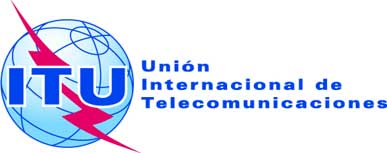 Ref.:Addendum 1 a la
Carta Colectiva TSB 9/SG3RG-LACTel.:+41 22 730 5887Fax:Correo-e:+41 22 730 5853tsbsg3@itu.intA los miembros del Grupo Regional de la Comisión de Estudio 3 para América Latina y el Caribe (SG3RG-LAC)Asunto:Reunión del Grupo Regional de la Comisión de Estudio 3 para América Latina y el Caribe (SG3RG-LAC) y Seminario BDT asociado
Asunción, Paraguay, 13-16 de marzo de 2012Hotel Sabe (sede del evento)Hotel Sabe (sede del evento)Hotel Sabe (sede del evento)HabitaciónSingle de lujoObservacionesHabitaciónUSD 130Todas las tarifas incluyen el IVA, desayuno y conexión wifi.Para reservas:
Sra. Claudia TORRES
marketing@sabercenterhotel.com.py
claudiats@live.com 
(Skype: claudiamackyn)25 de Mayo esquina México
Teléfono recepción hotel: +595 21 450 093/8
Fax del hotel: +595 21 450 101/225 de Mayo esquina México
Teléfono recepción hotel: +595 21 450 093/8
Fax del hotel: +595 21 450 101/2Granados Park (a 9 cuadras del evento)Granados Park (a 9 cuadras del evento)Granados Park (a 9 cuadras del evento)HabitaciónSingle de lujoObservacionesHabitaciónUSD 160Todas las tarifas incluyen el IVA, desayuno y conexión wifi.Para reservas:
reservas@granadospark.com.py Estrella y 15 de Agosto
Tel: 595 21 445 324
Fax: +595 21 497 921Estrella y 15 de Agosto
Tel: 595 21 445 324
Fax: +595 21 497 921Crowne Plaza Hotel (a 5 cuadras del evento)Crowne Plaza Hotel (a 5 cuadras del evento)Crowne Plaza Hotel (a 5 cuadras del evento)HabitaciónSingle de lujoObservacionesHabitaciónUSD 198Todas las tarifas incluyen el IVA, desayuno y conexión wifi.Para reservas:
www.crowneasuncion.com.py Cerro Corá 939 C/. EEUU
Tel: +595 21 452 682Cerro Corá 939 C/. EEUU
Tel: +595 21 452 682Hotel Guarani Esplendor (a 6 cuadras del evento)Hotel Guarani Esplendor (a 6 cuadras del evento)Hotel Guarani Esplendor (a 6 cuadras del evento)HabitaciónSingle de lujoObservacionesHabitaciónUSD 220Todas las tarifas incluyen el IVA, desayuno y conexión wifi.Para reservas:
www.guaraniesplendor.com Oliva Esquina Independencia Nacional
Tel: +595 21 452 099Oliva Esquina Independencia Nacional
Tel: +595 21 452 099Sírvase mandar este formulario debidamente cumplimentado al hotel de su elección
Please send this form duly completed to the hotel of your choice.